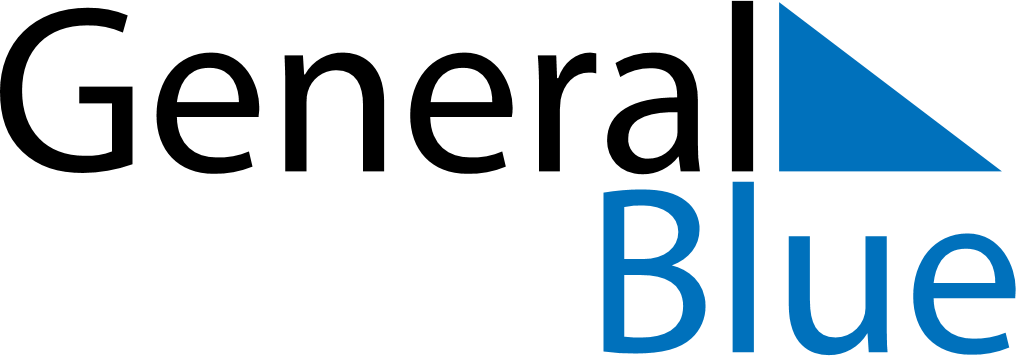 December 2024December 2024December 2024December 2024December 2024December 2024Villa Krause, San Juan, ArgentinaVilla Krause, San Juan, ArgentinaVilla Krause, San Juan, ArgentinaVilla Krause, San Juan, ArgentinaVilla Krause, San Juan, ArgentinaVilla Krause, San Juan, ArgentinaSunday Monday Tuesday Wednesday Thursday Friday Saturday 1 2 3 4 5 6 7 Sunrise: 6:21 AM Sunset: 8:24 PM Daylight: 14 hours and 2 minutes. Sunrise: 6:21 AM Sunset: 8:25 PM Daylight: 14 hours and 3 minutes. Sunrise: 6:21 AM Sunset: 8:26 PM Daylight: 14 hours and 4 minutes. Sunrise: 6:21 AM Sunset: 8:27 PM Daylight: 14 hours and 5 minutes. Sunrise: 6:21 AM Sunset: 8:27 PM Daylight: 14 hours and 6 minutes. Sunrise: 6:21 AM Sunset: 8:28 PM Daylight: 14 hours and 6 minutes. Sunrise: 6:21 AM Sunset: 8:29 PM Daylight: 14 hours and 7 minutes. 8 9 10 11 12 13 14 Sunrise: 6:21 AM Sunset: 8:30 PM Daylight: 14 hours and 8 minutes. Sunrise: 6:22 AM Sunset: 8:30 PM Daylight: 14 hours and 8 minutes. Sunrise: 6:22 AM Sunset: 8:31 PM Daylight: 14 hours and 9 minutes. Sunrise: 6:22 AM Sunset: 8:32 PM Daylight: 14 hours and 9 minutes. Sunrise: 6:22 AM Sunset: 8:33 PM Daylight: 14 hours and 10 minutes. Sunrise: 6:22 AM Sunset: 8:33 PM Daylight: 14 hours and 10 minutes. Sunrise: 6:23 AM Sunset: 8:34 PM Daylight: 14 hours and 11 minutes. 15 16 17 18 19 20 21 Sunrise: 6:23 AM Sunset: 8:35 PM Daylight: 14 hours and 11 minutes. Sunrise: 6:23 AM Sunset: 8:35 PM Daylight: 14 hours and 11 minutes. Sunrise: 6:24 AM Sunset: 8:36 PM Daylight: 14 hours and 11 minutes. Sunrise: 6:24 AM Sunset: 8:36 PM Daylight: 14 hours and 12 minutes. Sunrise: 6:25 AM Sunset: 8:37 PM Daylight: 14 hours and 12 minutes. Sunrise: 6:25 AM Sunset: 8:37 PM Daylight: 14 hours and 12 minutes. Sunrise: 6:25 AM Sunset: 8:38 PM Daylight: 14 hours and 12 minutes. 22 23 24 25 26 27 28 Sunrise: 6:26 AM Sunset: 8:38 PM Daylight: 14 hours and 12 minutes. Sunrise: 6:27 AM Sunset: 8:39 PM Daylight: 14 hours and 12 minutes. Sunrise: 6:27 AM Sunset: 8:39 PM Daylight: 14 hours and 12 minutes. Sunrise: 6:28 AM Sunset: 8:40 PM Daylight: 14 hours and 12 minutes. Sunrise: 6:28 AM Sunset: 8:40 PM Daylight: 14 hours and 11 minutes. Sunrise: 6:29 AM Sunset: 8:41 PM Daylight: 14 hours and 11 minutes. Sunrise: 6:29 AM Sunset: 8:41 PM Daylight: 14 hours and 11 minutes. 29 30 31 Sunrise: 6:30 AM Sunset: 8:41 PM Daylight: 14 hours and 11 minutes. Sunrise: 6:31 AM Sunset: 8:41 PM Daylight: 14 hours and 10 minutes. Sunrise: 6:31 AM Sunset: 8:42 PM Daylight: 14 hours and 10 minutes. 